БАШ?ОРТОСТАН РЕСПУБЛИКА№Ы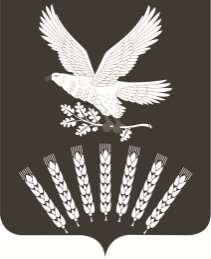 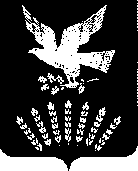 К0й0рг26е районымуниципаль районыны8Кер21ле-Илюшкин ауыл советыауыл бил2м23е СоветыРЕСПУБЛИКА   БАШКОРТОСТАНСоветсельского поселения Кривле-Илюшкинский сельсовет муниципального района Куюргазинский район453354, Кер21ле-Илюшкин ауылы, !62к урамы, 33Тел. (34757) 6-36-73; факс: (34757) 6-36-73e-mail:  nikitina.a73@mail.ru    453354, село Кривле-Илюшкино, улица Центральная, 33           Тел. (34757) 6-36-73; факс: (34757) 6-36-73              e-mail:  nikitina.a73@mail.ruҠАРАР						РЕШЕНИЕ    село Кривле - Илюшкино			№ 28/3-40		«14» апреля 2020 годаО внесении изменений в решение Совета сельского поселения Кривле – Илюшкинский сельсовет муниципального района Куюргазинский район Республики Башкортостан 
от 14.11.2017  № 27/12-92 «Об установлении земельного налога на территории сельского поселения Кривле - Илюшкинский сельсовет муниципального района Куюргазинский район Республики Башкортостан» В соответствии с Федеральным законом от 06.10.2003 № 131-ФЗ 
«Об общих принципах организации местного самоуправления в Российской Федерации», Налоговым кодексом Российской Федерации, распоряжением Главы Республики Башкортостан от 01.04.2020 № РГ – 119 «О первоочередных мерах по повышению устойчивости экономики Республики Башкортостан 
с учетом внешних факторов, в том числе связанных с распространением новой коронавирусной инфекции», руководствуясь пунктом 2 части 1 статьи 3 Устава сельского поселения Кривле - Илюшкинский сельсовет, муниципального района Куюргазинский район Республики Башкортостан, Совет сельского поселения Кривле - Илюшкинский сельсовет муниципального района Куюргазинский район Республики Башкортостан решил:1. Внести в решение Совета сельского поселения Кривле – Илюшкинский сельсовет муниципального района Куюргазинский район Республики Башкортостан
от 14.11.2017  №27/12-92    «Об установлении земельного налога» (в редакции от 23.11.2018 № 27/13-129, от 18.11.2019 №27/14-167) следующие изменения:1.1 Пункт 4 дополнить подпунктом 4.4. следующего содержания:«4.4. Не уплачивают авансовые платежи по налогу в течение 2020 года организации, отнесенные в соответствии с законодательством Российской Федерации к субъектам малого и среднего предпринимательства, основной вид экономической деятельности которых в соответствии с кодами Общероссийского классификатора видов экономической деятельности, содержащимся в Едином государственном реестре юридических лиц по состоянию на 1 марта 2020 года, является:в отношении земельных участков, используемых для осуществления видов деятельности, указанных в настоящем пункте». 2. Настоящее решение вступает в силу не ранее, чем по истечении одного месяца со дня его официального опубликования, и распространяется на правоотношения, возникшие с 1 января 2020 года по 31 декабря 2020 года включительно.3. Настоящее решение опубликовать в газете «Куюргаза», на сайте сельского поселения и обнародовать в здании администрации сельского поселения.Глава сельского поселения                                              И.Л.ВорошиловКод ОКВЭДНаименование вида экономической деятельности32.99.8Производство изделий народных художественных промыслов55Деятельность по предоставлению мест для временного проживания56.1Деятельность ресторанов и услуги по доставке продуктов питания56.2Деятельность предприятий общественного питания по обслуживанию торжественных мероприятий и прочим видам организации питания59.14Деятельность в области демонстрации кинофильмов79Деятельность туристических агентств и прочих организаций, предоставляющих услуги в сфере туризма82.3Деятельность по организации конференций и выставок85.41;88.91Образование дополнительное детей и взрослыхПредоставление услуг по дневному уходу за детьми90Деятельность творческая, деятельность в области искусства и организации развлечений93;96.04;86.90.4Деятельность в области спорта, отдыха и развлеченийДеятельность физкультурно-оздоровительнаяДеятельность санаторно-курортных организаций95Ремонт компьютеров, предметов личного потребления и хозяйственно-бытового назначения96.01Стирка и химическая чистка текстильных и меховых изделий96.02Предоставление услуг парикмахерскими и салонами красоты 